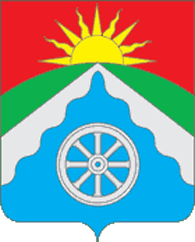 Российская Федерация            Орловская область               ВЕРХОВСКИЙ РАЙОННЫЙ СОВЕТ            НАРОДНЫХ ДЕПУТАТОВ                                      РЕШЕНИЕ«26»   апреля  2022 года   № 09/44-рс                                      Принято на 9 заседании                                                                          п. Верховье                                                                                 Верховского районного                                                                                            Совета народных депутатов           Об исполнении бюджетаВерховского района за 2021 год1. Утвердить отчет об исполнении бюджета Верховского района за 2021 год по доходам в сумме 391 029,88880 тыс. рублей и по расходам в сумме 395 043,48151 тыс. рублей с дефицитом бюджета Верховского района в сумме 4 013,59271 тыс. рублей со следующими показателями:доходы бюджета Верховского района за 2021 год по кодам классификации доходов бюджетов – согласно приложению 1 к настоящему Решению; расходы бюджета Верховского района за 2021 год по разделам, подразделам классификации расходов бюджета Верховского района – согласно приложению 2 к настоящему Решению;расходы бюджета Верховского района за 2021 год по разделам, подразделам, целевым статьям (муниципальным программам и непрограммным направлениям деятельности), группам (группам и подгруппам) видов расходов – согласно приложению 3 к настоящему Решению; расходы бюджета Верховского района за 2021 год по ведомственной структуре расходов бюджета Верховского района – согласно приложению 4 к настоящему Решению; расходы бюджета Верховского района за 2021 год по муниципальным программам Верховского района – согласно приложению 5 
к настоящему Решению;источники финансирования дефицита бюджета Верховского района 
за 2021 год по кодам классификации источников финансирования дефицитов бюджетов – согласно приложению 6 к настоящему Решению. 2. Настоящее Решение вступает в силу со дня его официального опубликования.Председатель Верховского районногоСовета народных депутатов                                                          А. Х. МоткуевГлава Верховского района                                                             В. А. Гладских